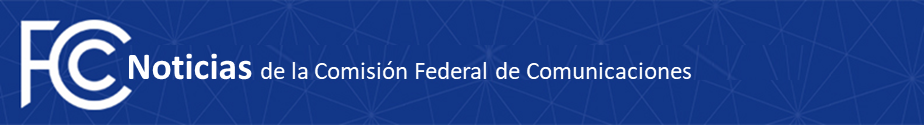 Contacto de prensa: Paloma PerezPaloma.Perez@fcc.govPara publicación inmediataJESSICA ROSENWORCEL, PRESIDENTA DE LA FCC, ENVÍA UNA ÚLTIMA ALERTA AL CONGRESO, SOBRE EL FIN DEL PROGRAMA DE DESCUENTOS PARA INTERNET (ACP)En su última carta al Congreso, la presidenta de la FCC advierte sobre el impacto, a nivel nacional, que tendrá la extinción oficial del ACP en mayo, o si el Congreso no aporta fondos adicionales.  -- WASHINGTON, 2º de mayo de 2024— En su última carta a los líderes del Congreso, la presidenta de la Comisión Federal de Comunicaciones (Federal Communications Commission, FCC, por sus siglas en inglés), Jessica Rosenworcel, volvió a enfatizar la urgencia de proporcionar fondos adicionales para el Programa de Descuentos para Internet (Affordable Connectivity Program, ACP, por sus siglas en inglés) antes de que los fondos se agoten oficialmente a fines de mayo y los hogares participantes ya no puedan recibir ningún beneficio del ACP.  La FCC ya había anunciado que abril sería el último mes en que los hogares podrían recibir un descuento de $30, y en mayo algunos hogares podrían continuar recibiendo un descuento de hasta $14 si su proveedor optaba por ofrecer un descuento parcial durante el último mes del programa.  En la misiva, la presidenta Rosenworcel destacó nuevamente que el fin del ACP tendría amplias consecuencias en todo el país y cómo su extinción podría afectar otras gestiones destinadas a instalar redes de internet de banda ancha en las que el gobierno federal ha realizado importantes inversiones, como el programa de equidad, acceso e instalación de banda ancha (Broadband Equity, Access, and Deployment, BEAD, por sus siglas en inglés) del Departamento de Comercio (U.S. Department of Commerce). “La única solución a corto plazo para dar continuidad al programa ACP es la aprobación de fondos adicionales por parte del Congreso.  Si no se asignan rápidamente fondos adicionales, uno de cada seis hogares dependientes de este programa, en todo el país, enfrentarán cuentas de internet cada vez más altas y habrá cada vez un número mayor de hogares sin conexión”, señala la presidenta Rosenworcel en su carta, agregando: “Si el ACP finaliza, corremos el riesgo de revertir los importantes avances que ha logrado este programa para cerrar la brecha digital.  En los últimos dos años, los hogares han llegado a depender de los descuentos mensuales aportados por el ACP para obtener un acceso confiable y consistente a los servicios de internet de banda ancha necesarios para la educación, el trabajo y la atención médica, entre otras cosas”.Debido a la falta de fondos adicionales, la Comisión Federal de Comunicaciones comenzó a adoptar medidas en enero de 2024 para finalizar el programa ACP, y en marzo anunció que abril sería el último mes en que los hogares recibirían el descuento ACP completo, de $30 mensuales, y el descuento de $75 mensuales, aplicable a los hogares tribales, lo que se vería reflejado en sus cuentas de internet. Es posible que los hogares participantes en el programa ACP reciban un descuento parcial de su compañía de internet, en mayo de 2024. Después de mayo de 2024, si el Congreso no proporciona financiamiento adicional, el ACP se quedará sin fondos y los hogares participantes en el programa dejarán de recibir los descuentos ACP dado que el programa llegará a su fin.Además de los cambios en los montos de descuento ACP para los hogares afectados, la agencia destaca a continuación los estados y las cifras que ilustran el amplio impacto del programa ACP, las comunidades que pueden verse más afectadas y la necesidad de continuar con el programa:Aumento total de hogares inscritos en el programa ACP desde su inicio: 23 millones de hogares están inscritos, un aumento de 14 millones de hogares o 157% desde que comenzó el programa en la víspera de Año Nuevo de 2021.Los 10 estados con las tasas más altas de participación en el programa entre los hogares elegibles: Ohio, Luisiana, Michigan, Nevada, Kentucky, Nueva York, Carolina del Norte, California, Oklahoma y Wisconsin.  Los 10 estados con el mayor porcentaje de inscripción en áreas rurales: Vermont, Mississippi, Dakota del Sur, Wyoming, New Hampshire, Maine, Kentucky, Virginia Occidental, Montana y Arkansas.Los 5 estados con mayor inscripción tribal: Oklahoma, Arizona, Nuevo México, Alaska y Dakota del Sur.En enero de 2024, se introdujo un proyecto de ley (Affordable Connectivity Program Extension Act), bipartidista y bicameral, que extiende el Programa de Descuentos para Internet (ACP). Este proyecto, de convertirse en ley, proporcionaría $7 mil millones adicionales para el programa ACP. El proyecto de ley cuenta con un amplio apoyo, incluidos más de 200 copatrocinadores, y cuenta con el respaldo de un grupo bipartidista dedicado a buscar soluciones (Problem Solvers Caucus).  “El tiempo se acaba. Se necesita financiamiento adicional de inmediato para evitar las perturbaciones que ya empiezan a experimentar millones de hogares inscritos en el ACP y que dependen de este programa para mantener conectividad de esencial importancia. La Comisión está dispuesta a ayudar al Congreso en cualquier esfuerzo para financiar plenamente el ACP en el futuro”, concluyó la presidenta Rosenworcel.La carta de la presidenta Rosenworcel está disponible en: https://www.fcc.gov/document/chairwoman-final-update-congress-affordable-connectivity-program (en inglés).###
Media Relations: (202) 418-0500 / ASL: (844) 432-2275 / Twitter: @FCC / www.fcc.gov Este es un anuncio no oficial de una acción de la Comisión. La publicación del texto completo de una orden de la Comisión constituye una acción oficial. Vea MCI v. FCC, 515 F.2d 385 (D.C. Cir. 1974).